 1.	Full hybrid example = ____________________________________________________________ 2.	Medium hybrid example = ________________________________________________________ 3.	Mild hybrid example = ___________________________________________________________ 3.	Micro hybrid example = __________________________________________________________	 4. 	Plug-in hybrid example = _________________________________________________________	 5. 	Electric Vehicle example = ________________________________________________________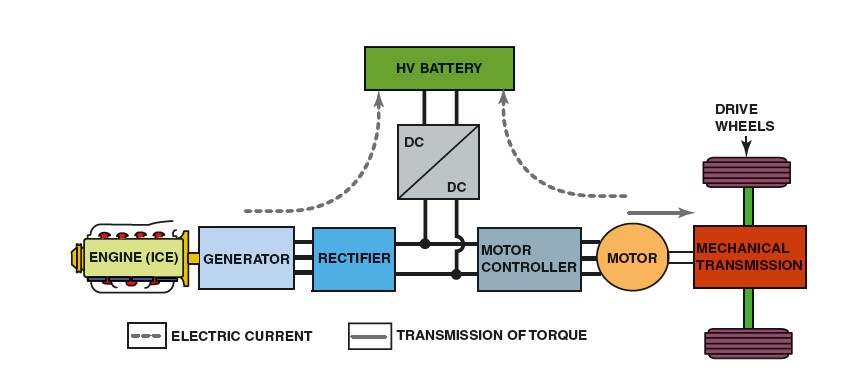 	 6.	What is the system voltage used in full hybrid vehicles? ________________________________	 7.	What is the system voltage used in medium hybrid vehicles? ____________________________	 8.	What is the system voltage used in mild hybrid vehicles? _______________________________	 9.	What is the system voltage used in micro hybrid vehicles? ______________________________	 10.	What is the system voltage used in plug-in hybrid vehicles? _____________________________	 11.	What is the system voltage used in the electric vehicles? _______________________________